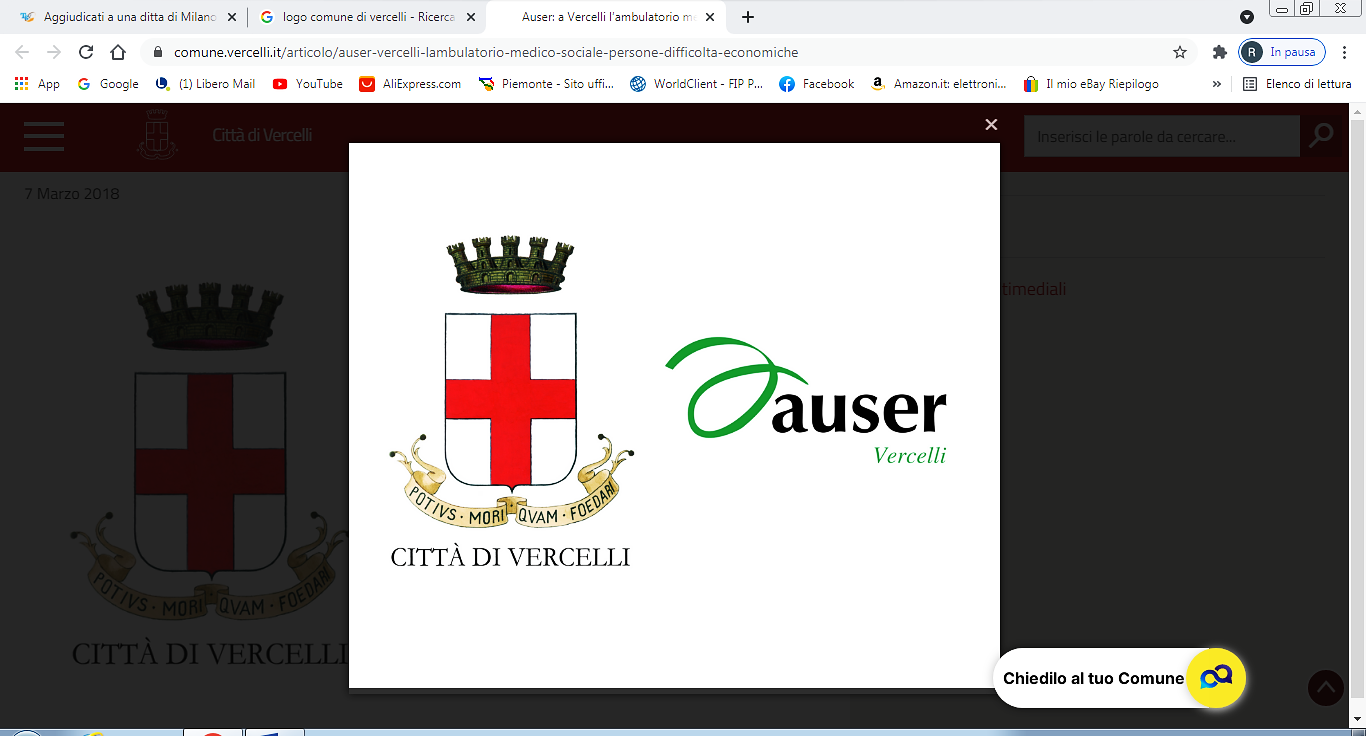 PREZZI PISCINA COMUNALE EX-ENAL DI VERCELLI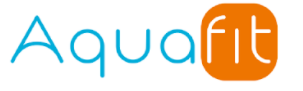 Da Lunedì a VenerdìFestivi, Sabato e DomenicaGiornaliero€ 7,50€ 9,00Giornaliero - under 15, over 65, Forze dell’Ordine€ 6,50€ 7,50Giornaliero iscritti C.R.A.L.€ 6,50€ 6,50Ridotto dalle 16.30 alle 19.30€ 3,50€ 5,00Ingresso Pausa Pranzo dalle 12.00 alle 14.00€ 4,50NOIngresso bimbi fino ai 4 anni, disabili e accompagnatori disabiliGratuitoGratuitoAbbonamento Mensile€ 79,00€ 94,0010 + 1 ingressi € 75,00€ 90,0010 + 1 ingressi - under 15, over 65, Forze dell’Ordine€ 65,00€ 75,00Noleggio Lettino Piano Vasca€ 2,00€ 2,00